Зарегистрировано в государственно-правовом управлении Правительства Ярославской области 22 июля 2014 г. N 08-4032ДЕПАРТАМЕНТ ГОСУДАРСТВЕННОГО ЗАКАЗА ЯРОСЛАВСКОЙ ОБЛАСТИПРИКАЗот 21 июля 2014 г. N 18-рОБ ОБЩЕСТВЕННОМ СОВЕТЕ ПРИ МИНИСТЕРСТВЕ КОНКУРЕНТНОЙПОЛИТИКИ ЯРОСЛАВСКОЙ ОБЛАСТИВ целях реализации Концепции региональной системы народного правительства, утвержденной постановлением Правительства области от 24.07.2013 N 921-п "Об утверждении Концепции региональной системы народного правительства", обеспечения учета общественных интересов при формировании региональной социально-экономической политики и в соответствии с постановлением Правительства области от 22.04.2014 N 372-п "О порядке образования общественных советов при органах исполнительной власти Ярославской области"ДЕПАРТАМЕНТ ГОСУДАРСТВЕННОГО ЗАКАЗА ЯРОСЛАВСКОЙ ОБЛАСТИ ПРИКАЗЫВАЕТ:1. Образовать Общественный совет при министерстве конкурентной политики Ярославской области.(в ред. Приказа Министерства конкурентной политики ЯО от 23.01.2024 N 103-р)2. Утвердить прилагаемое Положение об Общественном совете при министерстве конкурентной политики Ярославской области.(в ред. Приказа Министерства конкурентной политики ЯО от 23.01.2024 N 103-р)3. Контроль за исполнением приказа возложить на заместителя министра конкурентной политики Ярославской области Цыганову Н.Ю.(в ред. Приказа Департамента государственного заказа ЯО от 03.10.2017 N 50-р, Приказа Министерства конкурентной политики ЯО от 23.01.2024 N 103-р)4. Приказ вступает в силу через 10 дней после его официального опубликования.Заместительдиректора департаментаД.Г.МАЛЬКОВУтвержденоприказомдепартаментагосударственного заказаЯрославской областиот 21.07.2014 N 18-рПОЛОЖЕНИЕОБ ОБЩЕСТВЕННОМ СОВЕТЕ ПРИ МИНИСТЕРСТВЕ КОНКУРЕНТНОЙПОЛИТИКИ ЯРОСЛАВСКОЙ ОБЛАСТИ1. Общие положения1.1. Общественный совет при министерстве конкурентной политики Ярославской области (далее - Общественный совет) - постоянно действующий при министерстве конкурентной политики Ярославской области (далее - министерство) консультативно-согласовательный орган.(в ред. Приказа Министерства конкурентной политики ЯО от 23.01.2024 N 103-р)1.2. Персональный состав Общественного совета формируется и утверждается министерством по согласованию с Общественной палатой Ярославской области.(в ред. Приказа Министерства конкурентной политики ЯО от 23.01.2024 N 103-р)1.3. Организационно-техническое обеспечение деятельности Общественного совета осуществляет министерство.(в ред. Приказа Министерства конкурентной политики ЯО от 23.01.2024 N 103-р)1.4. В состав Общественного совета входят 6 человек.(в ред. Приказов Департамента государственного заказа ЯО от 01.11.2017 N 53-р, от 04.12.2020 N 84-р)1.5. Срок полномочий членов Общественного совета составляет 3 года со дня утверждения персонального состава Общественного совета.2. Цель Общественного советаОсновной целью деятельности Общественного совета является обеспечение участия граждан в выработке и реализации государственной политики в сфере деятельности министерства по регулированию контрактной системы в сфере закупок и определению поставщиков (подрядчиков, исполнителей) для обеспечения государственных нужд Ярославской области (далее - сфера деятельности министерства).(в ред. Приказа Министерства конкурентной политики ЯО от 23.01.2024 N 103-р)3. Задачи Общественного совета3.1. Привлечение граждан, общественных объединений и организаций к выработке и реализации государственной политики в сфере деятельности министерства.(в ред. Приказа Министерства конкурентной политики ЯО от 23.01.2024 N 103-р)3.2. Участие в общественных обсуждениях вопросов, касающихся деятельности министерства, и проектов нормативных правовых актов в сфере деятельности министерства.(в ред. Приказа Министерства конкурентной политики ЯО от 23.01.2024 N 103-р)3.3. Анализ мнения граждан о деятельности министерства и доведение полученной в результате анализа обобщенной информации до министра конкурентной политики Ярославской области (далее - министр).(п. 3.3 в ред. Приказа Министерства конкурентной политики ЯО от 23.01.2024 N 103-р)3.4. Осуществление общественного контроля за деятельностью министерства.(в ред. Приказа Министерства конкурентной политики ЯО от 23.01.2024 N 103-р)3.5. Повышение информированности общественности по основным направлениям государственной политики в области закупок.3.6. Соблюдение принципов прозрачности и открытости деятельности министерства.(в ред. Приказа Министерства конкурентной политики ЯО от 23.01.2024 N 103-р)3.7. Организация обмена мнениями между экспертами, специалистами, представителями органов государственной власти, общественных объединений по вопросам закупок товаров, работ и услуг для обеспечения государственных нужд области.3.8. Взаимодействие с должностными лицами министерства, ответственными за работу по профилактике коррупционных и иных правонарушений.(в ред. Приказа Министерства конкурентной политики ЯО от 23.01.2024 N 103-р)4. Права Общественного совета4.1. Разработка предложений по вопросам, отнесенным к компетенции министерства, и вынесение данных предложений на рассмотрение министра.(п. 4.1 в ред. Приказа Министерства конкурентной политики ЯО от 23.01.2024 N 103-р)4.2. Проведение общественного обсуждения проектов федеральных законов, проектов законов и иных нормативных правовых актов Ярославской области, а также проектов муниципальных правовых актов, относящихся к сфере деятельности министерства.(в ред. Приказа Министерства конкурентной политики ЯО от 23.01.2024 N 103-р)4.3. Создание комиссий и рабочих групп для решения задач Общественного совета и подготовки материалов на заседания Общественного совета.4.4. Участие в конференциях, "круглых столах", семинарах и иных мероприятиях, проводимых министерством.(в ред. Приказа Министерства конкурентной политики ЯО от 23.01.2024 N 103-р)4.5. Участие в подготовке предложений по разрабатываемым министерством целевым программам, планам.(в ред. Приказа Министерства конкурентной политики ЯО от 23.01.2024 N 103-р)4.6. Изучение и обобщение опыта субъектов Российской Федерации и муниципальных образований субъектов Российской Федерации в сфере деятельности министерства.(в ред. Приказа Министерства конкурентной политики ЯО от 23.01.2024 N 103-р)5. Член Общественного совета5.1. Членом Общественного совета может быть гражданин Российской Федерации, достигший возраста 18 лет.5.2. Членами Общественного совета не могут быть:- лица, замещающие государственные должности Российской Федерации и субъектов Российской Федерации, должности государственной службы Российской Федерации и субъектов Российской Федерации;- лица, замещающие муниципальные должности и должности муниципальной службы;- иные лица, которые в соответствии с Федеральным законом от 4 апреля 2005 года N 32-ФЗ "Об Общественной палате Российской Федерации" не могут быть членами Общественной палаты Российской Федерации.(п. 5.2 в ред. Приказа Департамента государственного заказа ЯО от 11.09.2014 N 20-р)5.3. Основания исключения члена Общественного совета из его состава:- подача заявления о выходе из состава Общественного совета;- систематическое (более 3 раз подряд) неучастие без уважительной причины в заседаниях Общественного совета либо свидетельство о неспособности участия в работе Общественного совета по состоянию здоровья;- вступление в законную силу вынесенного в отношении члена Общественного совета обвинительного приговора суда;- смерть члена Общественного совета;- возникновение обстоятельств, предусмотренных пунктом 5.2 данного раздела настоящего Положения.При наличии оснований исключения члена Общественного совета из его состава вопрос об исключении члена Общественного совета из его состава выносится на заседание Общественного совета.5.4. В случае исключения члена Общественного совета из его состава новый член Общественного совета определяется в порядке, предусмотренном постановлением Правительства области от 22.04.2014 N 372-п "О порядке образования общественных советов при органах исполнительной власти Ярославской области".5.5. В случае исключения председателя Общественного совета из его состава новый председатель избирается членами Общественного совета из числа членов Общественного совета на его заседании.5.6. Члены Общественного совета исполняют свои обязанности на общественных началах.6. Порядок деятельности Общественного советаи порядок взаимодействия с министерством(в ред. Приказа Министерства конкурентной политики ЯОот 23.01.2024 N 103-р)6.1. Первое заседание Общественного совета проводится не позднее чем через месяц после утверждения состава Общественного совета.На первом заседании Общественного совета представитель министерства выступает с информацией о целях, задачах, полномочиях, функциях и направлениях деятельности министерства.(абзац введен Приказом Департамента государственного заказа ЯО от 04.12.2020 N 84-р; в ред. Приказа Министерства конкурентной политики ЯО от 23.01.2024 N 103-р)6.2. Общественный совет осуществляет свою деятельность в соответствии с планом работы на год, согласованным с министром и утвержденным председателем Общественного совета, определяя перечень вопросов, рассмотрение которых на заседаниях Общественного совета является обязательным.(в ред. Приказа Министерства конкурентной политики ЯО от 23.01.2024 N 103-р)6.3. Перечень вопросов, рассмотрение которых на заседаниях Общественного совета является обязательным:- инициативы граждан, общественных объединений, организаций, органов государственной власти в сфере деятельности министерства;(в ред. Приказа Департамента государственного заказа ЯО от 04.12.2020 N 84-р, Приказа Министерства конкурентной политики ЯО от 23.01.2024 N 103-р)- мнения граждан о деятельности министерства.(в ред. Приказа Министерства конкурентной политики ЯО от 23.01.2024 N 103-р)6.4. Основной формой деятельности Общественного совета являются заседания, которые проводятся не реже одного раза в квартал. По решению Общественного совета может быть проведено внеочередное заседание.6.5. Заседание Общественного совета проводится в очной форме.(в ред. Приказов Департамента государственного заказа ЯО от 04.12.2020 N 84-р, от 11.03.2021 N 86-р)6.6. Заседание Общественного совета считается правомочным, если в его работе участвуют не менее двух третей от количества его членов.6.7. Решения Общественного совета по рассмотренным вопросам принимаются на заседании Общественного совета открытым голосованием простым большинством голосов от числа присутствующих.(в ред. Приказа Департамента государственного заказа ЯО от 11.03.2021 N 86-р)6.8. При равенстве голосов решающим голосом обладает председательствующий на заседании Общественного совета.6.9. Решения Общественного совета носят рекомендательный характер.6.10. Решения Общественного совета отражаются в протоколах его заседаний, копии которых представляются секретарем Общественного совета членам Общественного совета в течение 3 рабочих дней с даты заседания Общественного совета.(в ред. Приказа Департамента государственного заказа ЯО от 11.03.2021 N 86-р)6.11. За 10 рабочих дней до начала заседания Общественного совета ответственные за рассмотрение вопросов члены Общественного совета предоставляют секретарю Общественного совета информационные и иные материалы. Секретарь Общественного совета за 3 рабочих дня до начала заседания Общественного совета предоставляет указанные материалы министру и членам Общественного совета.(в ред. Приказа Министерства конкурентной политики ЯО от 23.01.2024 N 103-р)6.12. Председатель Общественного совета:- избирается членами Общественного совета из числа членов Общественного совета на его первом заседании открытым голосованием простым большинством голосов;- организует работу Общественного совета и председательствует на его заседаниях;- подписывает протоколы заседаний и другие документы Общественного совета;- взаимодействует с министром по вопросам реализации решений Общественного совета.(в ред. Приказа Министерства конкурентной политики ЯО от 23.01.2024 N 103-р)6.13. Секретарь Общественного совета:- назначается министерством из числа сотрудников министерства. Общественный совет может отказаться от секретаря Общественного совета, назначенного министерством, и на организационном заседании выбрать секретаря из членов Общественного совета;(в ред. Приказа Министерства конкурентной политики ЯО от 23.01.2024 N 103-р)- за 14 рабочих дней до начала заседания Общественного совета уведомляет членов Общественного совета о дате, времени, месте и повестке предстоящего заседания, а также об утвержденном плане работы Общественного совета;(в ред. Приказа Департамента государственного заказа ЯО от 11.03.2021 N 86-р)- готовит и согласовывает с председателем Общественного совета проекты документов и иных материалов для обсуждения на заседаниях Общественного совета;- ведет, оформляет и рассылает членам Общественного совета протоколы заседаний и иные документы и материалы;- хранит документацию Общественного совета и готовит в установленном порядке документы для архивного хранения и уничтожения;- готовит и согласовывает с председателем Общественного совета материалы о деятельности Общественного совета для размещения в государственной информационной системе Ярославской области "Портал народного правительства Ярославской области" в информационно-телекоммуникационной сети "Интернет".6.14. Члены Общественного совета вправе:- высказывать свое мнение по вопросам работы Общественного совета на заседаниях Общественного совета, участвовать в прениях на заседаниях Общественного совета, вносить предложения, замечания и поправки по существу обсуждаемых вопросов;- знакомиться с протоколами заседаний Общественного совета;- направлять письменное мнение с предложениями по обсуждаемому вопросу в случае невозможности личного присутствия на заседании Общественного совета;- в случае несогласия с решениями Общественного совета излагать особое мнение, которое в обязательном порядке вносится в протокол заседания Общественного совета;- участвовать в общественных обсуждениях вопросов, касающихся деятельности министерства, и проектов нормативных правовых актов в сфере деятельности министерства;(в ред. Приказа Министерства конкурентной политики ЯО от 23.01.2024 N 103-р)- входить в состав аттестационных комиссий и конкурсных комиссий по замещению должностей.6.15. Члены Общественного совета обязаны:- знакомиться с повестками заседаний Общественного совета;- принимать личное участие в заседаниях Общественного совета, а также рабочих групп, членами которых они являются, в иных мероприятиях, проводимых Общественным советом;- принимать участие в очном голосовании на заседании Общественного совета;(в ред. Приказа Департамента государственного заказа ЯО от 11.03.2021 N 86-р)- выполнять поручения, принятые на заседании Общественного совета, рабочих групп либо данные председателем Общественного совета.6.16. Анонсы, повестки, протоколы заседаний, решения Общественного совета, отчеты о его деятельности, результаты общественного обсуждения нормативных правовых актов размещаются в государственной информационной системе Ярославской области "Портал народного правительства Ярославской области" в информационно-телекоммуникационной сети "Интернет".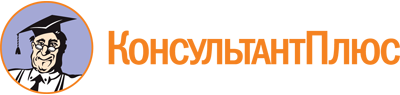 Приказ Департамента государственного заказа ЯО от 21.07.2014 N 18-р
(ред. от 23.01.2024)
"Об Общественном совете при министерстве конкурентной политики Ярославской области"
(вместе с "Положением об Общественном совете при министерстве конкурентной политики Ярославской области")
(Зарегистрировано в государственно-правовом управлении Правительства ЯО 22.07.2014 N 08-4032)Документ предоставлен КонсультантПлюс

www.consultant.ru

Дата сохранения: 16.06.2024
 Список изменяющих документов(в ред. Приказов Департамента государственного заказа ЯОот 11.09.2014 N 20-р, от 03.10.2017 N 50-р, от 01.11.2017 N 53-р,от 04.12.2020 N 84-р, от 11.03.2021 N 86-р,Приказа Министерства конкурентной политики ЯО от 23.01.2024 N 103-р)Список изменяющих документов(в ред. Приказов Департамента государственного заказа ЯОот 11.09.2014 N 20-р, от 01.11.2017 N 53-р, от 04.12.2020 N 84-р,от 11.03.2021 N 86-р,Приказа Министерства конкурентной политики ЯО от 23.01.2024 N 103-р)